Bygdekvinnelaget- en moderne møteplass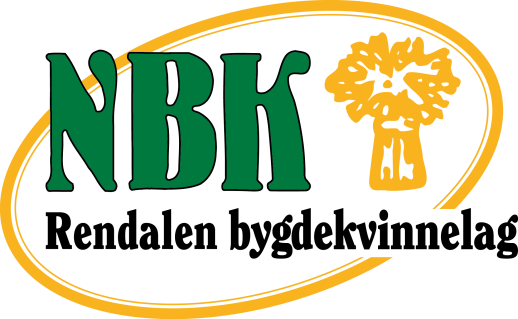 Arbeids-/aktivitetsplan Rendalen Bygdekvinnelag2019/2020Vi samarbeider med FrivilligsentralenKursønsker/-forslag: sy herrebunad, Bakekurs, Granskudd gele og Geitramssaft, Nålbinding, tvebånd strikking, pølsekurs, Hossebånd.Tema/inspirasjonsmøter, forslag?Lurer dere på noe eller trenge skyss til aktivitetene, ring gjerne en av ossMagnhild	990 09 814Nanna 	906 84 610Margunn	480 70 898Gerd Janne	480 38 658Anne Merete	976 84 787Prosjektets hovedmål: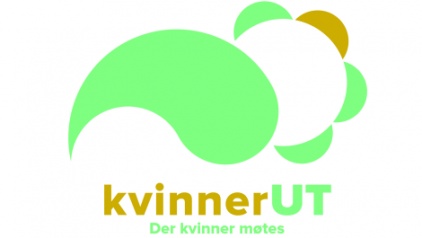 er å etablere møteplasser og kvinnenettverk som styrker minoritetskvinner og tilflytteres deltagelse i lokalsamfunnet og hever integreringskompetansen til bygdefolket. Prosjektet bleevaluert av Prosperastiftelsen høsten 2018, og evalueringen viste at Norges Bygdekvinnelag har et stort potensial for å bidra til inkludering i bygdene gjennom aktivitetene i regi av våre lokallag.Når?Hva?Hvor?Ansvar? Deltakere?Tirsdag 8. oktoberRognebærmøte ”Kvinner ut – der kvinner møtes 1” Loddsalg og enkel bevertningBerger skole, skolekjøkkenetAlle31.oktober og 1.novemberTemauke ”fra fjell til fat” sanking/høsting, Flatbrødbaking og koking av Hakk m/reinkjøttBerger skoleAlle 2. novemberLedermøte, minst 2 deltarScandic Elgstua ElverumStyret evt. andre som har lyst/mulighet8-10. november Inspirasjonsseminar TrondheimAlle er velkommen til å delta, laget bidra med 1000,-20. novemberHyggemøte, laging av noe fint til jul”Kvinner ut- der kvinner møtes 2” Enkel bevertningBlomstergalleriet på ÅkrestrømmenHåper at mange kommer – ta gjerne med venner12. desember?Adventsmøte ???Enkel bevertning og loddsalgMistra Kantine, kommunehusetMandag 13.januar RakfisklagHyggemøte og LoddsalgPå Brenna hos Brynhild LervangStyret og arbeidskomiteen hjelper til. Alle medlemmene er velkomne16.-19. januarHBK`s medlemstur til Grüne WocheBerlinAlle kan delta25.januar Regionmøte for Nord-ØsterdalenAlvdal, kantina på StorsteigenStyret eller andreMandag 10. Februar Håndarbeidskveld, ”Kvinner ut- der kvinner møtes 3” Enkel bevertning og loddsalgBiblioteketHåper at mange kommer – ta gjerne med venner13. og 14.mars, Årsmøte i HBK, Søndre Elton, Stange Vestbygd. Romedal og Stange BK er arrangør. Over natting på Hamar Vandrerhjem.Utsendinger 3 stk. fra Rendalen er: Anne Merete Fredheim Strandvik, Magnhild Svarstad Skau og Gerd Janne Storli Simensen,Vara: 1. Nanna Haugseth 2. Toril Andreassen 3. Elin Sandbakken 13. og 14.mars, Årsmøte i HBK, Søndre Elton, Stange Vestbygd. Romedal og Stange BK er arrangør. Over natting på Hamar Vandrerhjem.Utsendinger 3 stk. fra Rendalen er: Anne Merete Fredheim Strandvik, Magnhild Svarstad Skau og Gerd Janne Storli Simensen,Vara: 1. Nanna Haugseth 2. Toril Andreassen 3. Elin Sandbakken 13. og 14.mars, Årsmøte i HBK, Søndre Elton, Stange Vestbygd. Romedal og Stange BK er arrangør. Over natting på Hamar Vandrerhjem.Utsendinger 3 stk. fra Rendalen er: Anne Merete Fredheim Strandvik, Magnhild Svarstad Skau og Gerd Janne Storli Simensen,Vara: 1. Nanna Haugseth 2. Toril Andreassen 3. Elin Sandbakken 13. og 14.mars, Årsmøte i HBK, Søndre Elton, Stange Vestbygd. Romedal og Stange BK er arrangør. Over natting på Hamar Vandrerhjem.Utsendinger 3 stk. fra Rendalen er: Anne Merete Fredheim Strandvik, Magnhild Svarstad Skau og Gerd Janne Storli Simensen,Vara: 1. Nanna Haugseth 2. Toril Andreassen 3. Elin Sandbakken Torsdag 26.marsVi lager Knekkebrød og potetsuppe ”Kvinner ut- der kvinner møtes 4” Enkel bevertning og loddsalgSkolekjøkkenet på FagertunHåper at mange kommer – ta gjerne med vennerFredag 3.april Påskelunsj for elevene 1.-7.klasseBerger skoleArbeidskomiteen og alle andre som har lyst og anledning.Mai Planteauksjon Anne SøbergStyret hjelper til, alle velkommenMai/juni Sommermøte, med laging av Granskuddgelè ??Fredag 10. juliBygdas marked?ÅkrestrømmenFlere hjelpereSøndag 12. juliPrisutdeling BullmuseetFlere hjelpereJuni eller august Tur for alle medlemmer ”Kor ska vi reis henne nu?”Det blir Blåtur  MangeSeptemberPynte til Høsttakkegudstjeneste, og servere kirkekaffeYtre RendalArbeidskomiteen har ansvar.Veidemannsfestivalen?ÅkrestrømmenFlere hjelper20.oktober Årsmøte RBK Servering og LoddsalgHornsetvangenArbeidskomiteen, valgkomiteen og styret.